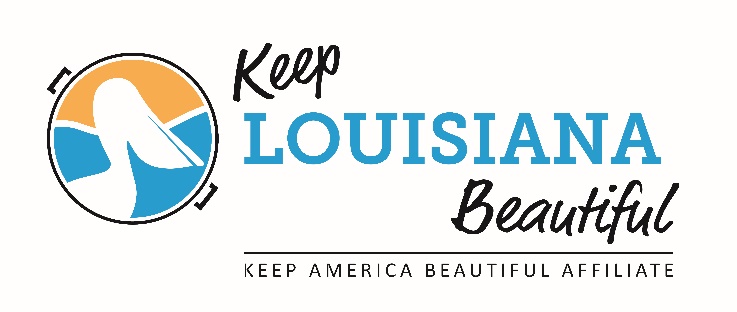 Keep Louisiana Beautiful 2018 Regional Meeting 9am – 3pm Welcome  (9-9:10am) – Susan Russell Introductions and Overview (9:10-9:30am)– Susan RussellData Tracking & How to Use (9:30-10:30am) – Leslie Tate Break (10:30-10:40am)Community Appearance Index (10:40-11:00am) – Susan RussellAffiliate Support Plan & Affiliate Challenges Moving Forward               (11:00-11:45am) - Cabell Mouton & Susan Russell LUNCH (11:45am-12:15pm)Affiliate Sharing (12:15-3pm) 	Each affiliate will have approximately 15-20 min. to share a success story, highlight a program that other affiliates could bring back to their communities. If you have a power point presentation please bring your presentation on a USB stick and handouts for twenty attendees.*Bring a water bottle, paper and pen to write.